В редакцию газет:  «Волжская Новь»,«Мой поселок»Сайт администрации м.р. ВолжскийСайты городских и сельских поселений м.р. Волжский, печатные изданияИНФОРМАЦИЯДля размещения в рубрике «В прокуратуре района» Федеральным законом от 25.12.2018 № 495-ФЗ внесены изменения в Федеральный закон «О введении в действие части третьей Гражданского кодекса Российской Федерации», который дополнен статьей 8.2. Согласно изменениям Правила о наследовании нетрудоспособными лицами, установленные статьей 1148, пунктом 1 статьи 1149 и пунктом 1 статьи 1183 Гражданского кодекса Российской Федерации, применяются также к женщинам, достигшим пятидесятипятилетнего возраста, и мужчинам, достигшим шестидесятилетнего возраста. В частности, предусмотрено право нетрудоспособных лиц на обязательную долю в наследстве. При этом к нетрудоспособным относятся граждане, достигшие возраста, дающего право на установление трудовой пенсии по старости (п. 1 ст.7 Федерального закона от 17 декабря 2001 года № 173-ФЗ «О трудовых пенсиях в Российской Федерации»): женщины, достигшие 55 лет, и мужчины, достигшие 60 лет. Закон вступил в действие 1 января 2019 года. Старший помощник прокурора          Волжского района                                                              Л.А.Софронова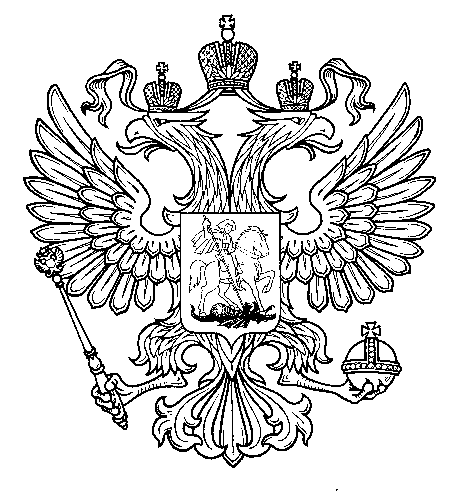 ПрокуратураРоссийской  ФедерацииПрокуратура Самарской областиП Р О К У Р А Т У Р АВолжского районаул. Мечникова, д. 54а, Самара, 4430308 (846) 339-74-25 (27)31.01.2019  № ________________________